Scholarship ProgramMaine Family Federal Credit Union began its scholarship program to acknowledge the accomplishments of our student members and to support their continued education and training. Each spring we award three (3) scholarships named after The Founders and impactful Past Leaders of Maine Family Federal Credit Union:The Founders Scholarship Award for $2,500 The Maurice Fontaine Sr.  Scholarship Award for $2,500The Roger Bissonnette Scholarship Award for $2,500The award winners are announced each April.  The scholarship money will be paid directly to the student prior to the start of the semester to help with preliminary college expenses. We are no longer requiring students to share their first-semester grades in order to remain qualified for the scholarship as we hope to make their foray into school easier and more accessible. Anyone attending higher-education at an accredited institution can apply, regardless of if they have applied and/or won in previous years. Maine Family FCU is proud to recognize the achievements of deserving students, of any age, in our community.Eligibility1. Applicant must be a member of Maine Family Federal Credit Union*.2. Applicant must be accepted, enrolled or attending a two-year community college, four-year college, University or
    Technical School.3. Students must begin school within one year of the award.Requirements1.  Completed application and essay must be received no later than Sunday, March 26, 2023. Applications may be emailed to  
     jfortier@mainefamilyfcu.com, delivered in person or mailed to the Credit Union at 555 Sabattus Street, Lewiston,
     ME 04240, ATTN: Scholarship Committee. Applications can also be submitted online which will be available on our  
     website at https://mainefamilyfcu.com/2023-maine-family-fcu-scholarship/2. Copy of letter of acceptance from the College or University of choice.3. Three letters of recommendation from teachers, counselors or community leaders.SelectionApplications will be sent collectively to the Scholarship Committee after the application deadline. Judging is based on information gathered through the application — motivation to continue education, achievements (honors, awards), extracurricular activities, work or volunteer experience, references and the written essay (Transcripts will NOT be reviewed as part of the scholarship application). The essay is judged on content, creativity and clarity. Spelling, grammatical or typographical errors may impact your entry. Scholarship winners will be notified personally by Monday, April 10, 2023. Winners will be asked to submit a photo for publication in our membership newsletter.  Awards will be presented at the Maine Family Federal Credit Union Annual Meeting with a date TBD.Maine Family Federal Credit Union reserves the right to discontinue this scholarship program at any time without notice.  MaineFamily Federal Credit Union reserves the right not to award any scholarships should there be no qualified applicants.
*If the student is not a member of Maine Family Federal Credit Union, he or she may join the Credit Union by opening a share account with a minimum balance of $25.00 prior to submitting an application. To qualify for membership, the student must live, attend school, worship or work within Androscoggin County or have an immediate family member that meets the previously mentioned criteria.2023 Scholarship ApplicationFor:The Founder’s Scholarship Award of $2,500The Maurice Fontaine Sr. Scholarship Award of $2,500The Roger Bissonnette Scholarship Award of $2,500
_______________________________________________________________________________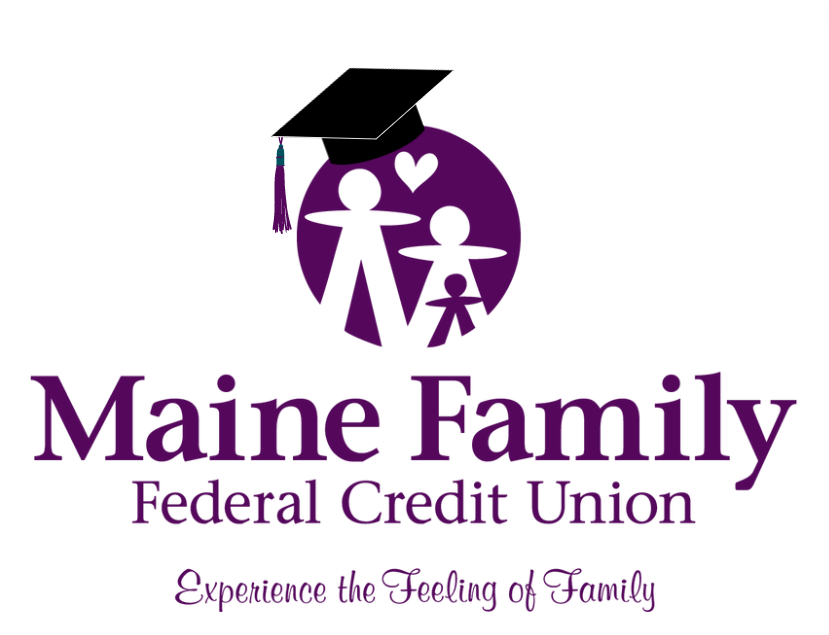 For Maine Family Federal Credit Union MembersApplication Deadline: Sunday, March 26, 20232023 Scholarship Application                                                                                             Page 1 Member’s  Name                                                         Maine  Family FCU Account # 	 Address 	 City, State,  Zip 	 Telephone                                                                            Birth Date 	 High School/ Year Graduated 	 Guidance Counselor/Advisor (If Applicable)	 Program, College  or University you plan  to attend 	 Mailing Address 	 City, State,  Zip                                                                    Expected  Enrollment Date 	 Intended Area  of Study 	 Parents’/Guardians’ Names (If Applicable)	2023 Scholarship Application                                                                                                          Page 2  Please TYPE your response to the following questions:1. What is your motivation for continuing your education?2. List any honors and awards you have received in school or at work.3. List any extracurricular activities with your school or with your community. For those who have graduated tell us 
      what you have been doing since graduating High School.4. List any work or volunteer experience.5. With your completed application, please submit a one-page (minimum), typed, double-spaced essay regarding the following topic:Discuss an accomplishment or realization that sparked a period of personal growth and new understanding of yourself or others?Certification and Release AuthorizationI/We certify that this information is complete and accurate. I/We authorize the release of this information to confirm and/ or verify this application. I/We further grant unto Maine Family Federal Credit Union the right to use my name and/or photograph in connection with Maine Family Federal Credit Union promotions, including advertising, related to this scholarship program. This grant is made without claim of any kind, including compensation.Applicant’s Signature                                                        Date              Parent/Guardian’s Signature                                          Date